NÁRODNÁ RADA SLOVENSKEJ REPUBLIKYIII. volebné obdobieČíslo: 1156/2005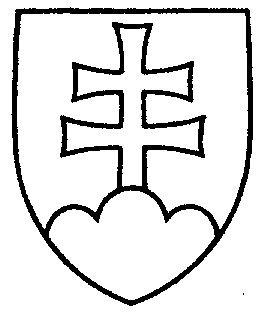 1820UZNESENIENÁRODNEJ RADY SLOVENSKEJ REPUBLIKYz 22. septembra 2005k návrhu poslanca Národnej rady Slovenskej republiky Roberta Kaliňáka na vydanie zákona o odškodnení obetí okupácie Československa vojskami Zväzu sovietskych socialistických republík, Nemeckej demokratickej republiky, Poľskej ľudovej republiky, Maďarskej ľudovej republiky a Bulharskej ľudovej republiky (tlač 1260) – prvé čítanie	Národná rada Slovenskej republikyr o z h o d l a,  ž e        prerokuje uvedený návrh zákona v druhom čítaní;p r i d e ľ u j etento návrh zákona na prerokovanieÚstavnoprávnemu výboru Národnej rady Slovenskej republikyVýboru Národnej rady Slovenskej republiky pre financie rozpočet a menuVýboru Národnej rady Slovenskej republiky pre obranu a bezpečnosť aVýboru Národne rady Slovenskej republiky pre ľudské práva, národnosti a postavenie žien;u r č u j eako gestorský Výbor Národnej rady Slovenskej republiky pre ľudské práva,
národnosti a postavenie žien a lehotu na jeho prerokovanie v druhom čítaní vo výboroch do 30 dní a v gestorskom výbore do 31 dní od jeho prerokovania v prvom čítaní na schôdzi Národnej rady Slovenskej republiky.                                                                 Pavol   H r u š o v s k ý   v. r. predsedaNárodnej rady Slovenskej republikyOverovatelia:Zoltán  H o r v á t h   v. r.Igor  F e d e r i č   v. r.